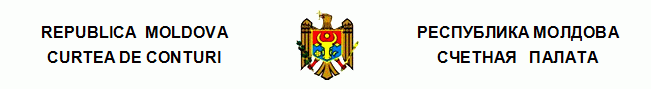 Перевод ПОСТАНОВЛЕНИЕ №14от 11 апреля 2024 годапо Отчету аудита эффективности относительно использования финансовых средств в рамках Проекта „Сад Молдовы” Счетная палата, с участием г-жи Александры Шиан, государственного секретаря Министерства сельского хозяйства и пищевой промышленности; г-жи Марии Стратуля, временно исполняющей обязанности начальника Финансово-административного управления Министерства сельского хозяйства и пищевой промышленности; г-на Василия Доготарь, временно исполняющего обязанности начальника Юридического управления Министерства сельского хозяйства и пищевой промышленности; г-жи Татьяны Фондос, начальника Управления мониторинга и контроля Государственной канцелярии; г-жи Лилии Табан, начальника Управления финансов в экономике Главного управления секторных бюджетных политик Министерства финансов; г-на Александру Лунгу, начальника Управления политик по оплате труда Министерства финансов; г-на Юрия Брумэрел, исполнительного директора Публичного учреждения „Консолидированной единицы по внедрению и мониторингу Программы реструктуризации виноградарско-винодельческого сектора”; г-жи Раисы Кантемир, директора Публичного учреждения „Офиса по управлению Программами внешней помощи”, а также других ответственных лиц, в рамках видео заседания, руководствуясь ст.3 (1), ст.5 (1) а) и ст.31 (1) b) Закона об организации и функционировании Счетной палаты Республики Молдова, рассмотрела Отчет аудита эффективности относительно использования финансовых средств в рамках Проекта „Сад Молдовы”.Миссия внешнего публичного аудита была проведена в соответствии с Программами аудиторской деятельности Счетной палаты на 2023 год и, соответственно, на 2024 год, с целью представления широкого и объективного анализа порядка, в котором были освоены финансовые средства, выделенные для внедрения Проекта „Сад Молдовы”, выявления зон высокого риска неэффективности и нерезультативности в деятельности ответственных публичных учреждений, а также внесения дополнительной ценности аудируемой области путем предоставления соответствующих рекомендаций, направленных на улучшение процессов и операционной деятельности аудируемых субъектов.Внешний публичный аудит был запланирован и проведен в соответствии с Международными стандартами Высших органов аудита, применяемыми Счетной палатой, в частности, ISSAI 100, ISSAI 300 и ISSAI 3000.Рассмотрев Отчет аудита, Счетная палата УСТАНОВИЛА:В 2014 году, в результате заключения Финансового договора с Европейским инвестиционным банком, Правительство Республики Молдова инициировало Проект „Сад Молдовы” с целью обеспечить развитие и укрепление стоимостной цепочки в садоводстве Республики Молдова путем увеличения степени занятости рабочей силы, повышения рентабельности сельскохозяйственной деятельности, улучшения качества свежей и обработанной садоводческой продукции, разнообразить продукцию для потребления населения, а также придать импульс деятельности по исследованиям и инновациям в садоводческой области.Проект „Сад Молдовы” задуман в качестве кредитной линии, в которой Правительство Республики Молдова контрактует государственный кредит от Европейского инвестиционного банка в максимальной сумме 120,0 млн. евро для рекредитования, на выгодных условиях, публичных юридических и частных лиц, которые внедряют инвестиционные проекты в области садоводства, согласно требованиям, утвержденным Европейским инвестиционным банком.Проект „Сад Молдовы” был официально запущен 27 мая 2016 года и первоначально должен был завершиться 31 января 2023 года. Однако впоследствии, на основании решений Парламента Республики Молдова о ратификации поправок к Финансовому договору, предельный срок внедрения Проекта был продлен до 31 января 2027 года.В течение 2016-2023 годов, в рамках Проекта „Сад Молдовы” были профинансированы 514 инвестиционных подпроектов на общую сумму 197,5 млн. евро, из которых размер кредита Европейского инвестиционного банка составляет 90,4 млн. евро или 75,3% из имеющегося остатка кредита Европейского инвестиционного банка.Осуществленные в рамках Проекта инвестиции имели положительное влияние и способствовали достижению его основной цели путем расширения питомников по производству местного посадочного материала, внедрения технологий и механизации процессов первичного производства садоводческой продукции, оснащения оросительными и противоградовыми системами, развития послеуборочной инфраструктуры, обновления и обеспечения учебно-материальной базой, необходимой для профессиональной подготовки специалистов в области садоводства и виноградарства. Наряду с выгодами Проекта „Сад Молдовы”, предоставленными местному сельскохозяйственному сектору, группа аудиторской миссии установила системные недостатки по регламентированию и в последовательности применения нормативной базы, допущенные в рамках процесса по организации и реализации Проекта.Так, результаты аудиторской миссии свидетельствуют о том, что действия, предпринятые Министерством сельского хозяйства и пищевой промышленности и Единицей по внедрению с целью обеспечения адекватного менеджмента Проекта „Сад Молдовы”, были по некоторым аспектам несовершенными и ненадлежащими, были допущены недостатки относительно законности осуществляемых процессов и деятельности. Проблемы и недостатки, установленные аудитом, обусловили значительные задержки в реализации запланированной деятельности, генерируя несвоевременное освоение финансовых средств, предоставленных Европейским инвестиционным банком, и понесение дополнительных затрат.Ненадлежащее внедрение Проекта отрицательно повлияло в том числе на результаты конечных бенефициаров путем увеличения затрат на обслуживание контрактованных кредитов и цен на закупки товаров, работ и услуг в рамках  реализованных инвестиций.Вместе с тем, аудит установил, что с целью сохранения привлекательности Проекта и дальнейшего стимулирования инвестиций в секторе садоводства, государство косвенно способствовало в рамках Проекта другими средствами в размере 596,9 млн. леев, в том числе путем предоставления налоговых и таможенных льгот на импорт и/или поставку на территории страны товаров и услуг, предназначенных для Проекта, в сумме 138,7 млн. леев, субсидирования произведенных инвестиций – 412,8 млн. леев, субсидирования оплаченных процентов согласно заключенным кредитным договорам – 45,4 млн. леев и, соответственно, освобождения от НДС поставок товаров и услуг в рамках Проекта, которое не могло быть количественно определено аудитом.Исходя из изложенного, на основании ст.14 (2), ст.15 d) и ст. 37 (2) Закона №260 от 07.12.2017, Счетная палата ПОСТАНОВЛЯЕТ:1. Утвердить Отчет аудита эффективности относительно использования финансовых средств в рамках Проекта „Сад Молдовы”, приложенный к настоящему Постановлению.2. Настоящее Постановление и Отчет аудита направить:2.1. Парламенту Республики Молдова для информирования и рассмотрения, при необходимости, в рамках Парламентской комиссии по контролю публичных финансов; 2.2. Президенту Республики Молдова для информирования;2.3. Правительству Республики Молдова для информирования и принятия к сведению с целью осуществления мониторинга обеспечения внедрения рекомендаций аудита;2.4. Министерству финансов для информирования и обеспечения исключения в будущем интерпретаций или двусмысленных подходов относительно порядка ведения бухгалтерского учета Публичным учреждением „Консолидированной единицей по внедрению и мониторингу Программы реструктуризации виноградарско-винодельческого сектора”2.5. Министерству сельского хозяйства и пищевой промышленности для информирования и внедрения рекомендаций из Отчета аудита;2.6. Публичному учреждению „Консолидированной единице по внедрению и мониторингу Программы реструктуризации виноградарско-винодельческого сектора” для информирования и внедрения рекомендаций из Отчета аудита;2.7. Генеральной прокуратуре Республики Молдова для информирования относительно констатаций, изложенных в Отчете аудита, в частности, констатаций из подпункта 4.1.2.2. Отчета аудита.3. Настоящее Постановление вступает в силу с даты публикации в Официальном мониторе Республики Молдова и может быть оспорено предварительным заявлением в эмитирующем органе в течение 30 дней с даты публикации. В спорном административном порядке, Постановление может быть обжаловано в Суде Кишинэу, расположенном в секторе Рышкань (МД-2068, мун. Кишинэу, ул. Киевская №3) в течение 30 дней с даты сообщения ответа относительно предварительного заявления или с даты истечения срока, предусмотренного для его решения.4. О предпринятых действиях по выполнению подпунктов 2.5. и 2.6. из настоящего Постановления информировать Счетную палату ежеквартально, в течение 6 месяцев с даты вступления в силу настоящего Постановления.5. Постановление и Отчет аудита эффективности относительно использования финансовых средств в рамках Проекта „Сад Молдовы” размещаются на официальном сайте Счетной палаты (https://www.ccrm.md/ro/decisions).Татьяна ШЕВЧУК,Председатель